Anna Davidová, Viajes Ida y Vuelta, Španělsko, ValencieDíky naší škole, Obchodní akademii Praha, a programu Erasmus + jsem seúčastnila pracovní stáže ve španělské Valencii na 4 týdny.Pracovala jsem v cestovní agentuře jménem Viajes Ida y Vuelta. Firma se zabývá prodejem zájezdů po Španělsku, ale i do zahraničí. Pracovala zde pouze majitelka, která se o celý chod firmy stará. 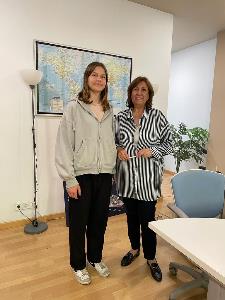 Hlavní náplní mojí práce bylo především ve vyplňování faktur. Také jsem faktury kontrolovala a doplňovala. Během stáže jsem se seznámila s systémémem firmy jménem Ditgestion, ve kterém jsem vyhledávala podrobnosti k různým zájezdům. Nejvíce mé̌ bavilo objednávat hotely pro klienty přes Booking a Bedsonline, ale také letenky, které jsem objednávala nejčastěji přes Ryanair, Vueling, Swissair a KLM. Atmosféra na pracovišti byla velmi dobrá, s manažerkou jsem si rozuměla a vždy mi byla ochotná pomoct, když jsem něčemu nerozuměla. Komunikovali jsme především v angličtině, ačkoli občas na mě mluvila i španělsky a to beru jako velký přínos.Přínosem stáže pro mé̌ bylo seznámení se fakturami. Pracovala jsem v cestovní kanceláři, a to mé̌ bavilo, jelikož sama hodně̌ cestuji a myslím si, že jsem teď̌ schopnější. Objednávání letenek a hotelů pro mé̌ nebylo úplnou novinkou, ale jsem ráda, že jsem si to mohla zopakovat a zlepšit se v tom. Mimo všechny tyto zkušenosti, jsem žila v novém prostředí a viděla, jak je rozdílná španělská rodina oproti té české. To bylo více než přínosem. Škola mé̌ připravila na práci ve Wordu, a to jsem zde využila a hodilo se mi to. Zlepšila jsem se v komunikaci ve španělském jazyce a celkovém vyjadřování v angličtině̌. Bydlela jsem u čtyřčlenné rodiny, která byla moc přátelská a pobyt u nich jsem si užila. Každý den jsem dostala ráno snídani a na odpoledne mi rodina připravila takzvaný “piknik”, který obsahoval bagetu, vodu a ovoce. Večer jsem dostala teplou večeři. Jídla se velmi lišila oproti těm českým a nejvíce mě překvapila místní delikatesa, která se skládala z rýže, míchaného vajíčka a šunky s trochou tomatové omáčky. Svůj volný čas jsem strávila nejčastěji v centru města děláním různých aktivit. O víkendu jsem jezdila na pláž, kde byla pokaždé velmi dobrá atmosféra. Ve Valencii jsem navštívila místní akvárium s názvem Oceanogràfic a trh, který se mi velmi líbil. Stáž se vydařila a jsem velice ráda, že jsem jela. Nabrala jsem spoustu nových zkušeností, které ve svém pozdějším profesionálním životě určitě využiji.